Publicado en  el 02/11/2015 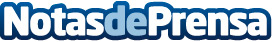 Más de 100.000 personas están diagnosticadas de diabetes en la Región de MurciaLa consejera de Sanidad se reúne con la Asociación de Diabéticos para conocer los actos organizados el próximo 14 de noviembre, que buscan fomentar los hábitos saludables como prevención frente a la diabetesDatos de contacto:Nota de prensa publicada en: https://www.notasdeprensa.es/mas-de-100-000-personas-estan-diagnosticadas Categorias: Medicina Murcia http://www.notasdeprensa.es